Source: APG15-4/OUT-15preliminary views on WRC-15 agenda item 1.18 developed by apg15-4Agenda Item 1.18: to consider a primary allocation to the radiolocation service for automotive applications in the 77.5-78.0 GHz frequency band in accordance with Resolution 654 (WRC-12)APT Preliminary Views:APT Members support a primary allocation to the radiolocation service for automotive applications in the 77.5-78.0 GHz frequency band, provided that it does not place any additional constraint on the services to which the frequency band is allocated. Some APT Members are still considering their final views. ____________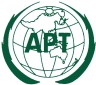 ASIA-PACIFIC TELECOMMUNITYThe APT Conference Preparatory  Group for WRC-15 The APT Conference Preparatory  Group for WRC-15 